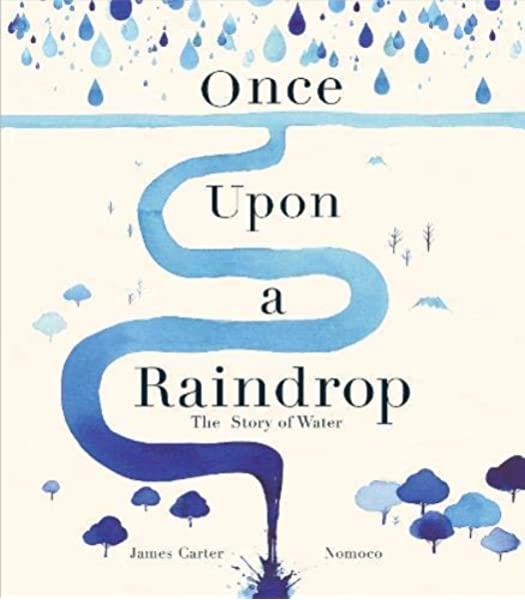 10th July WritingRe-listen to “Once Upon a Raindrop: The Story of Water” by James Carter https://www.youtube.com/watch?v=raXENZYwWXc Learning QuestionHow do we write our own poem?Outcomes1.. Chrn to explore the life story of a river and write their own poem following the structure of this story Chrn to make a list of features at different stages of the course (source or spring, valley, rapids, waterfall, meander, floodplain, estuary…)Task: Write a poemIn this lesson, you will explore the life story of a river and write your own free verse poem following the structure of this story. 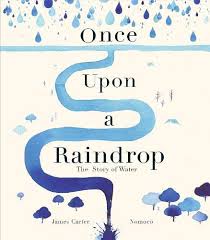 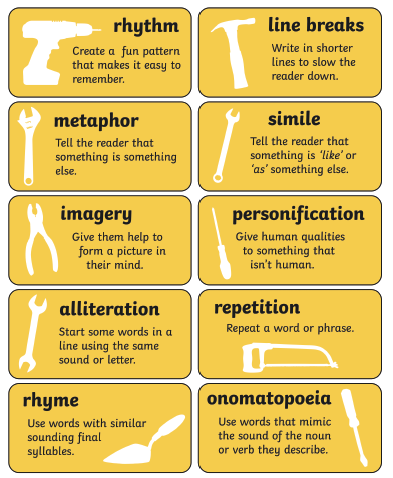 